附件3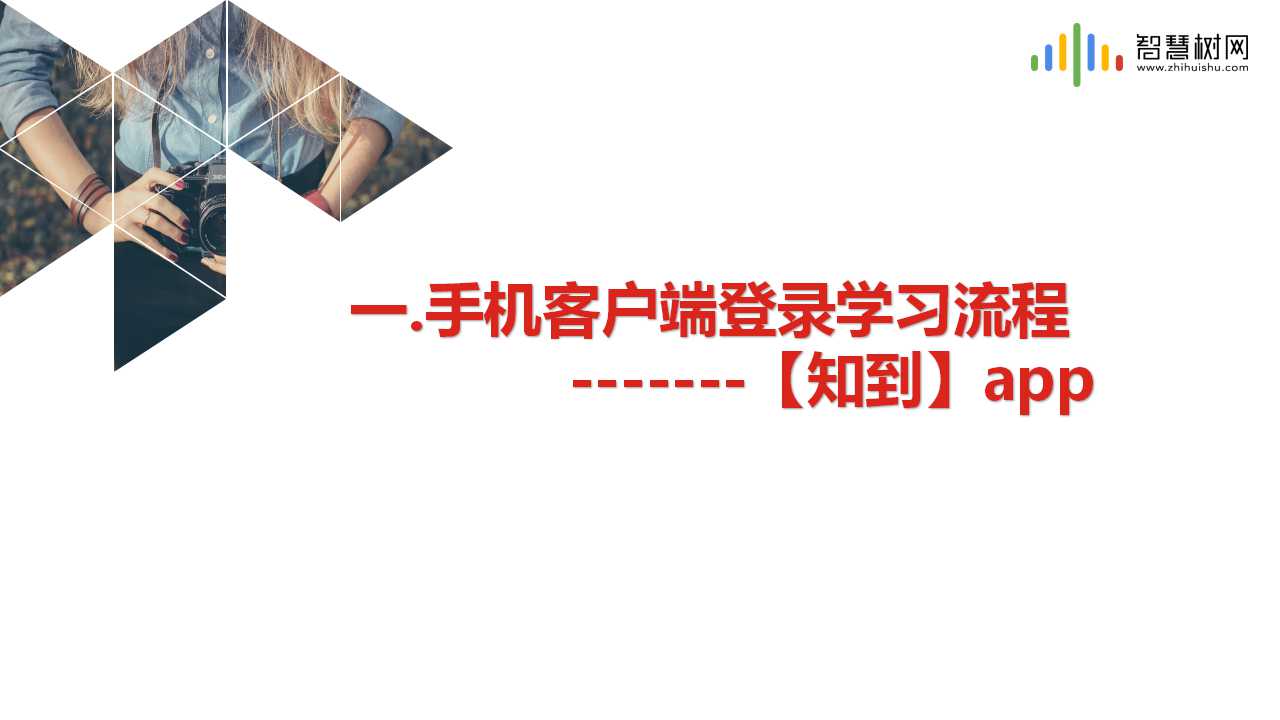 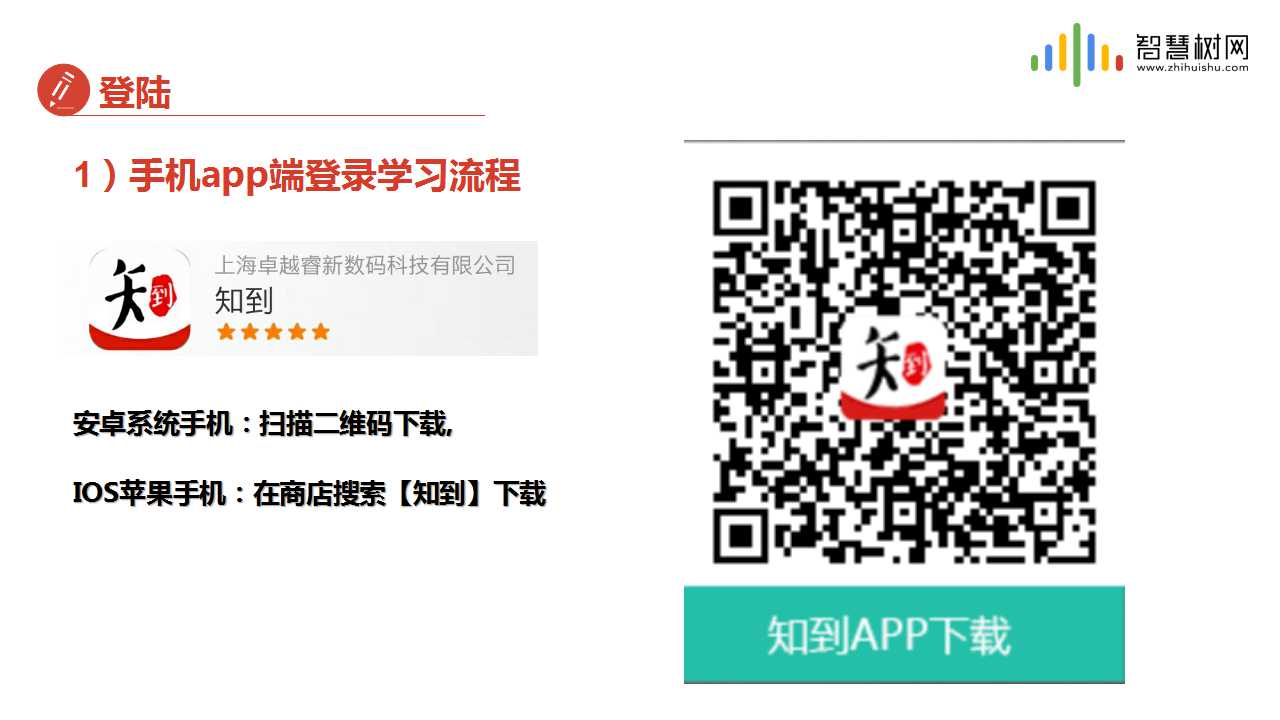 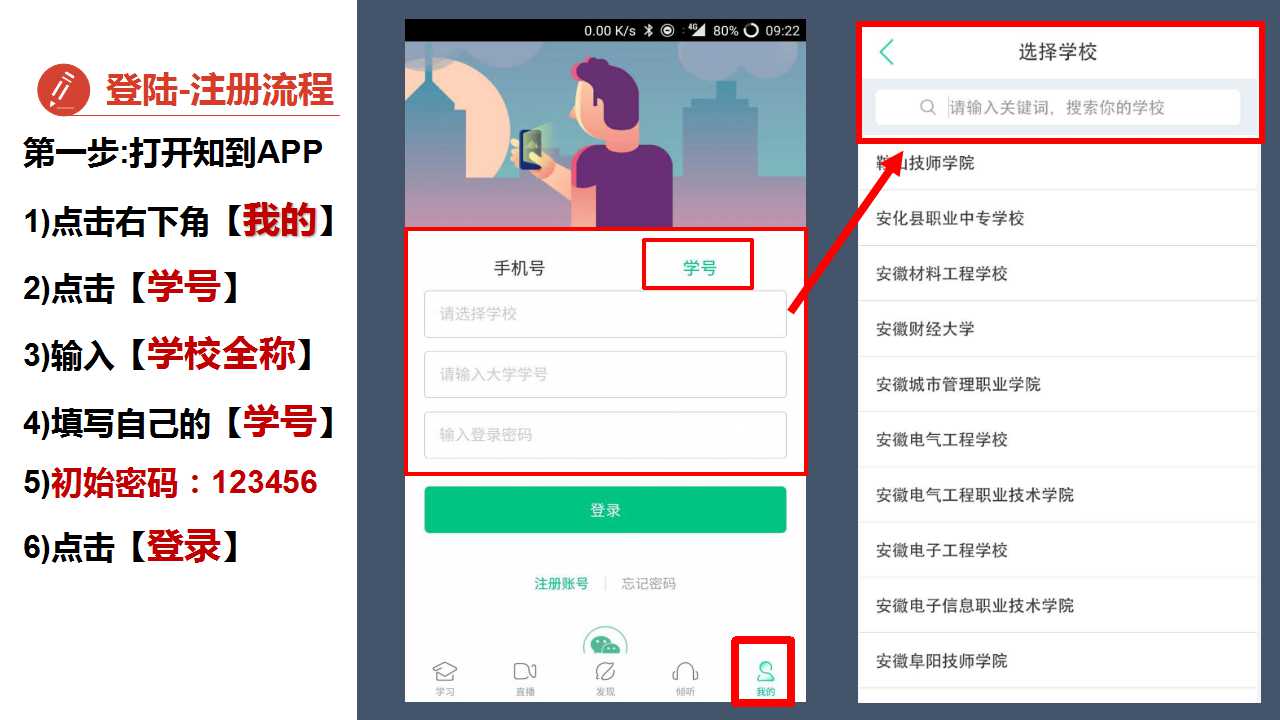 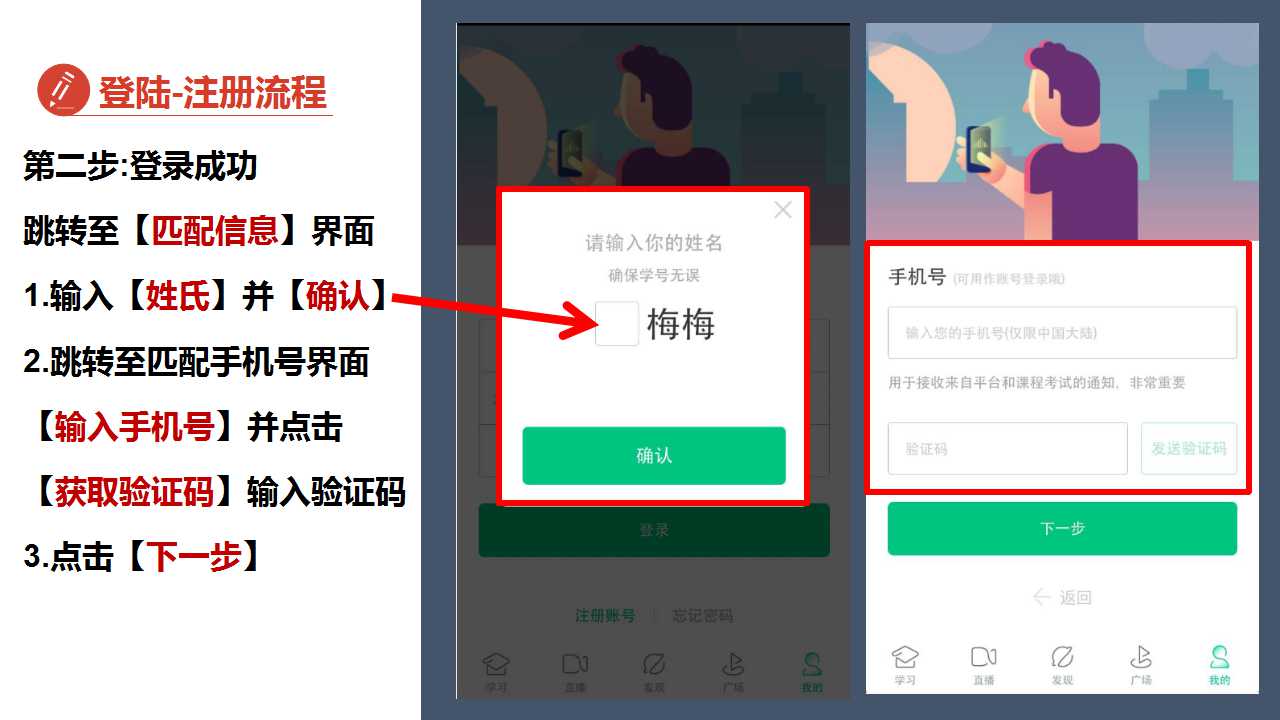 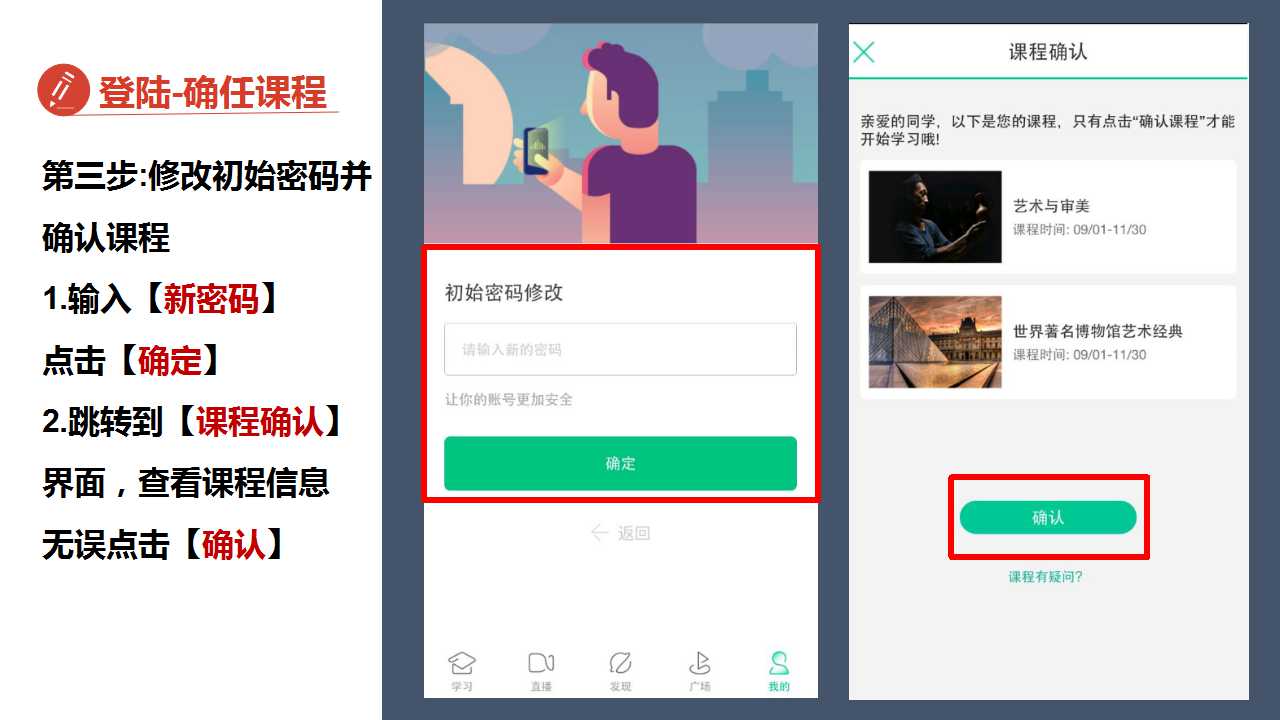 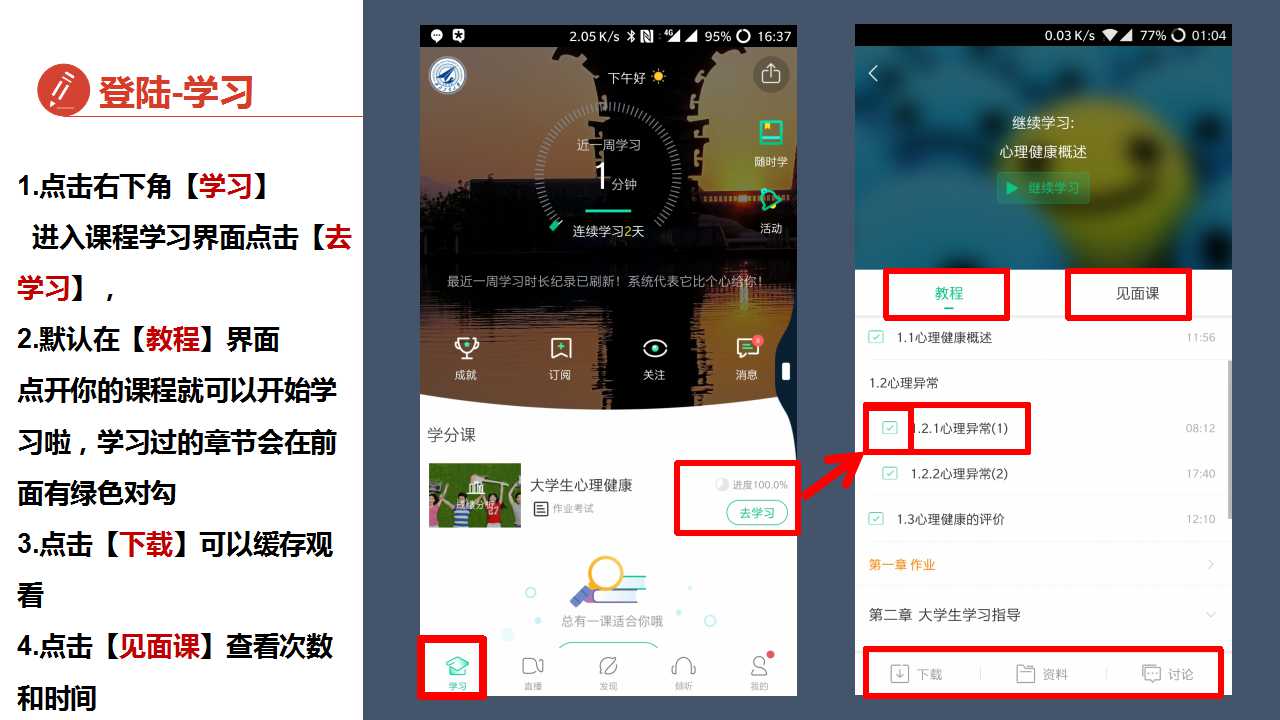 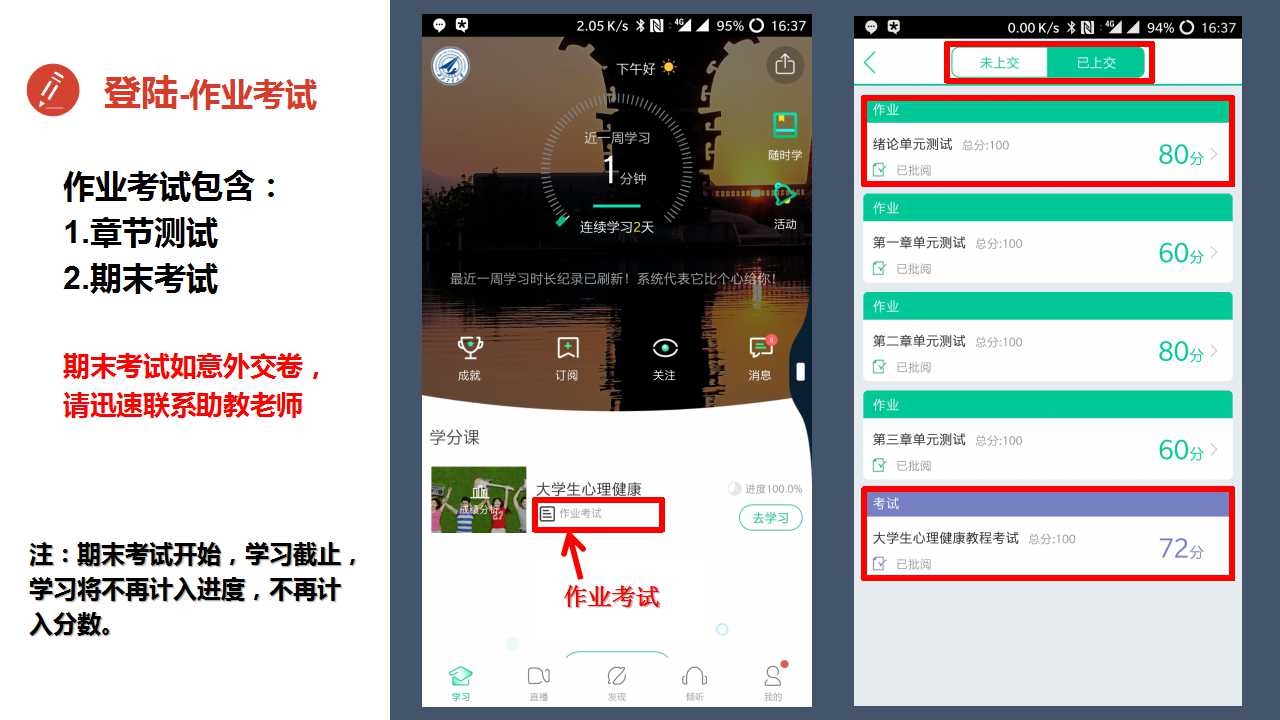 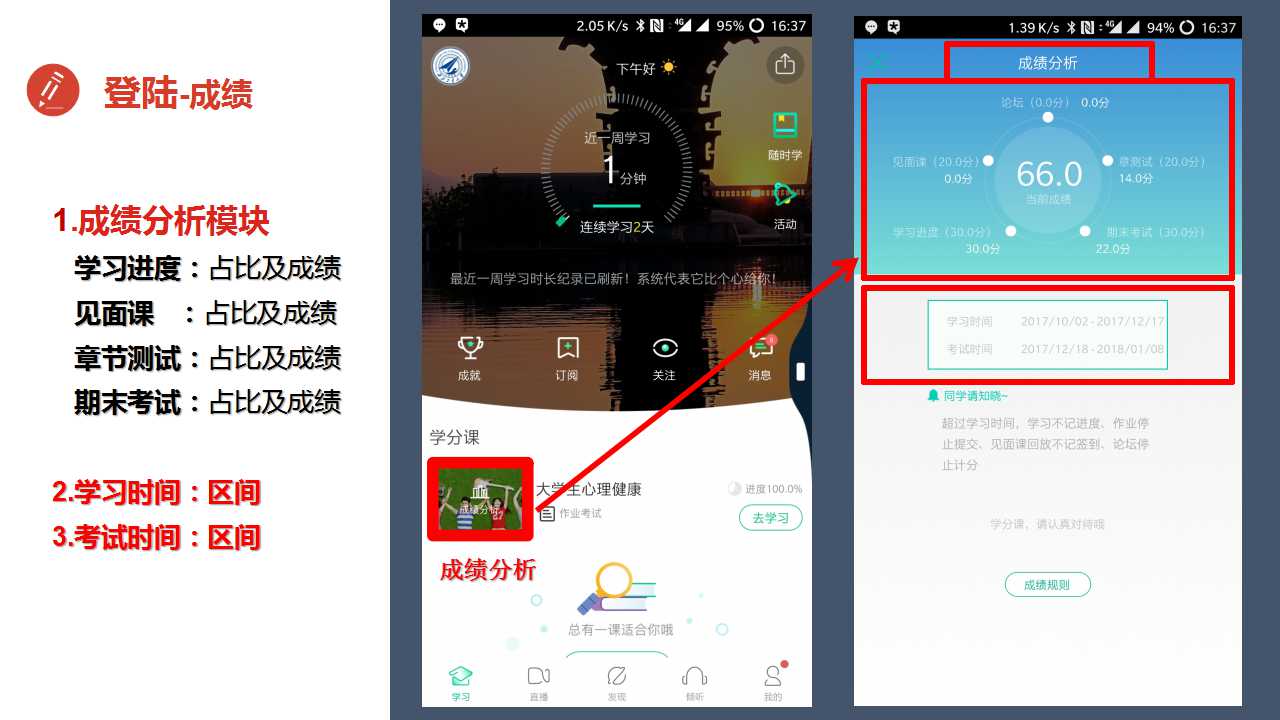 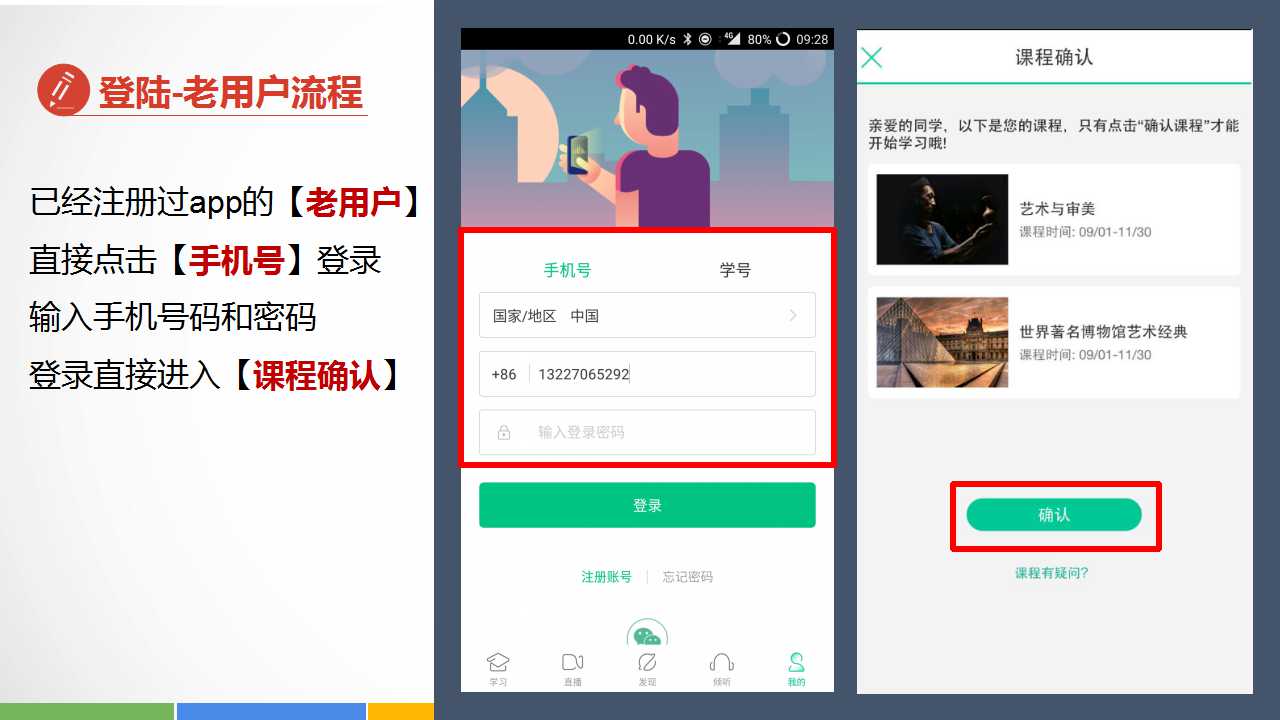 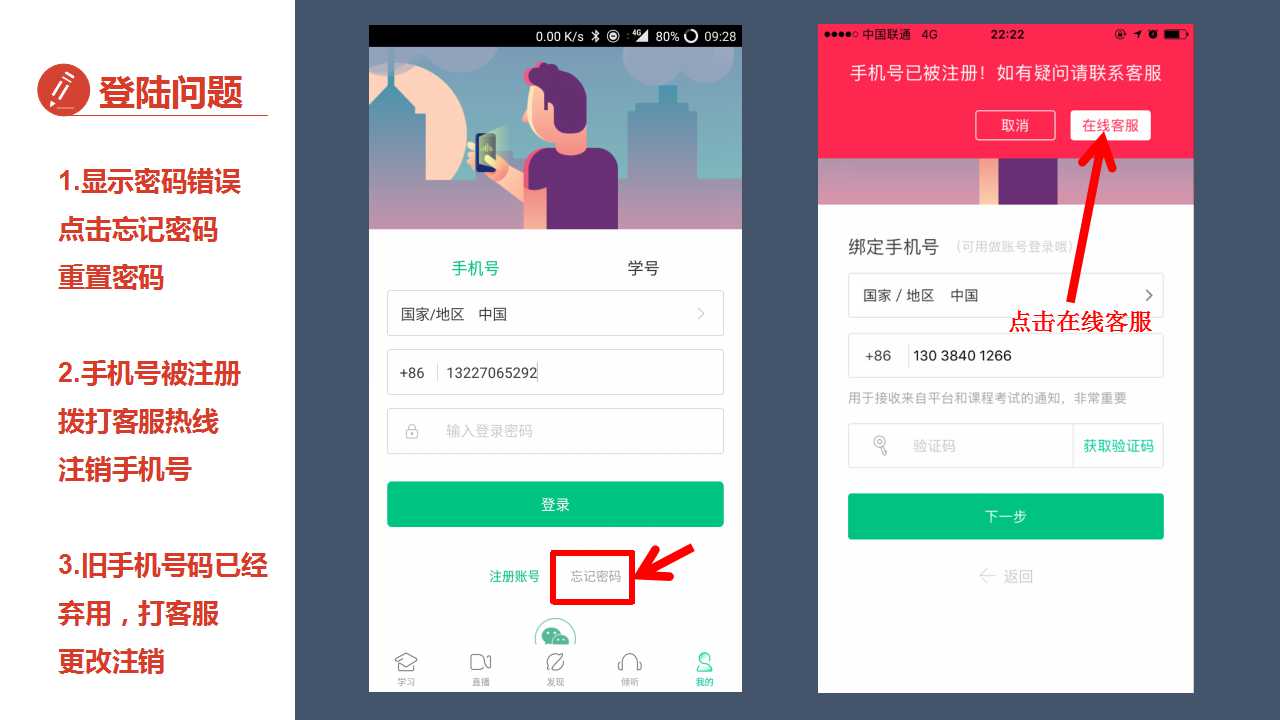 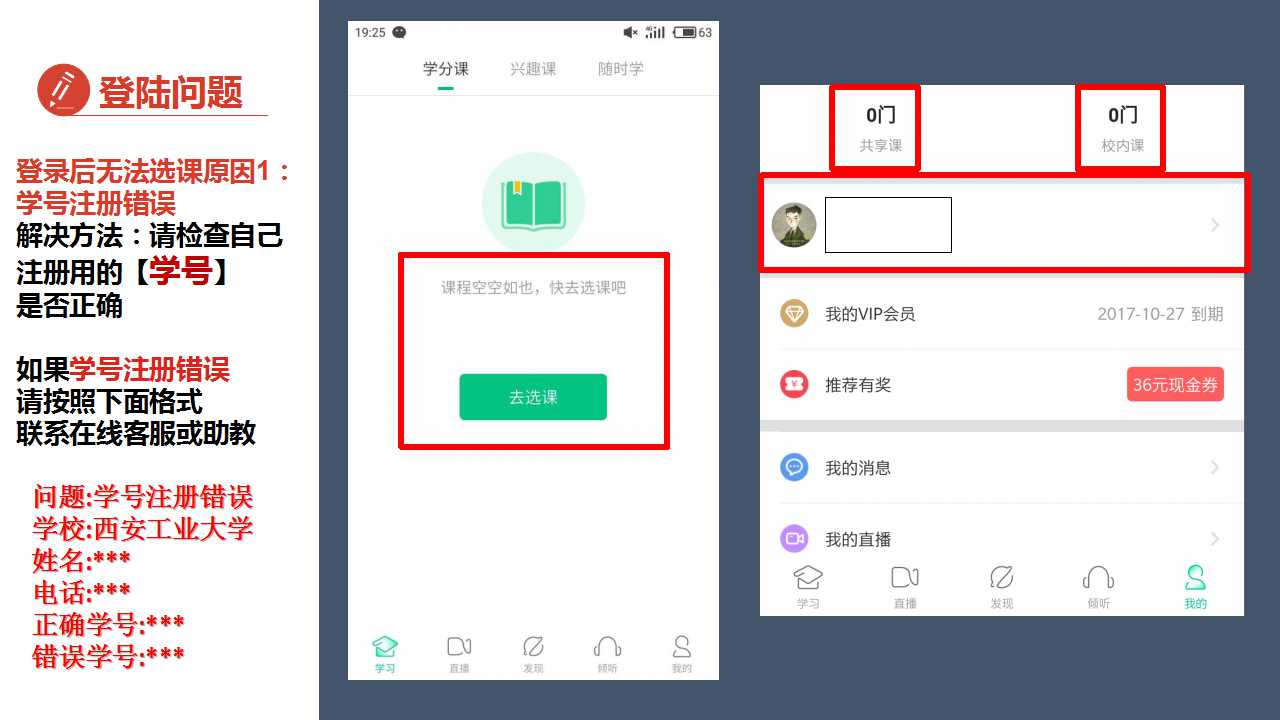 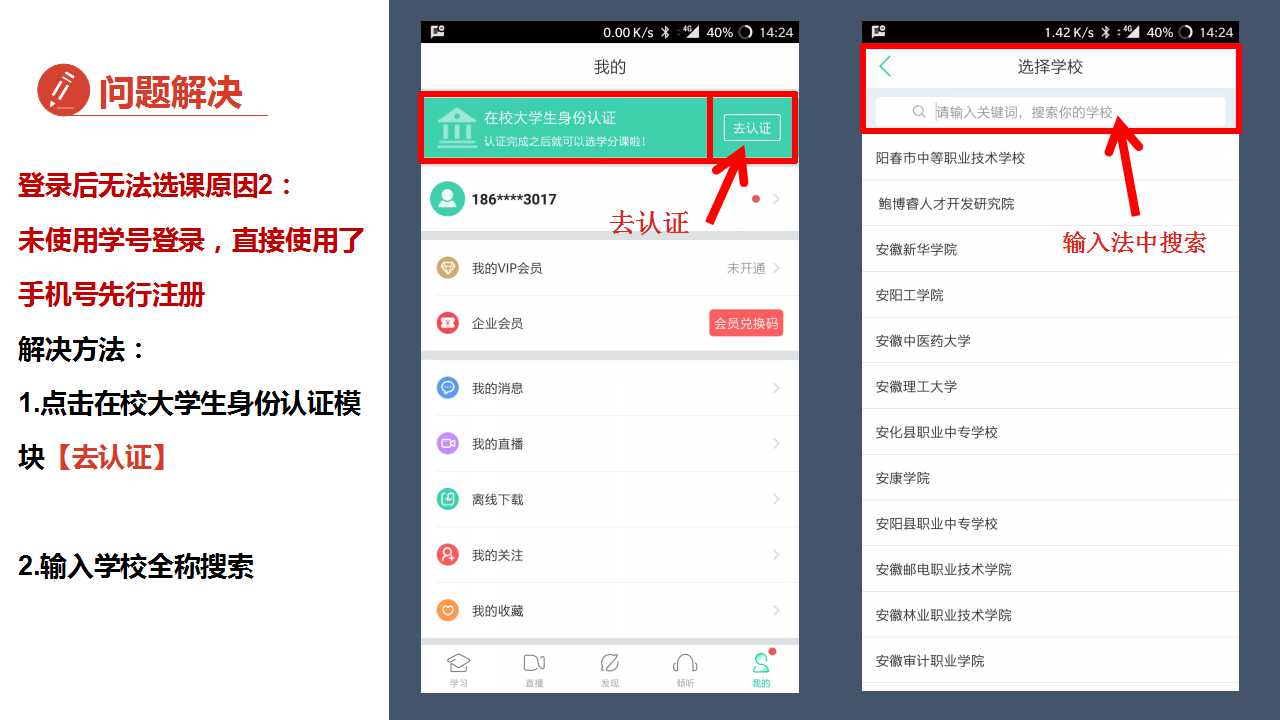 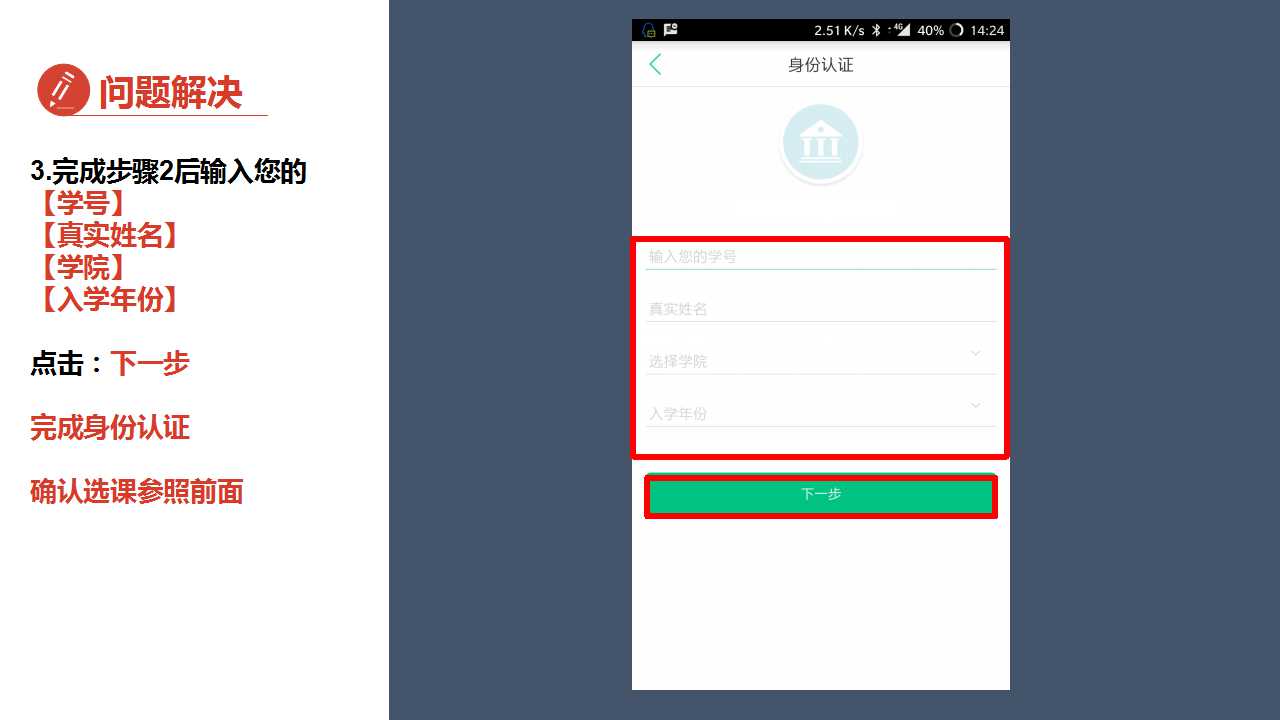 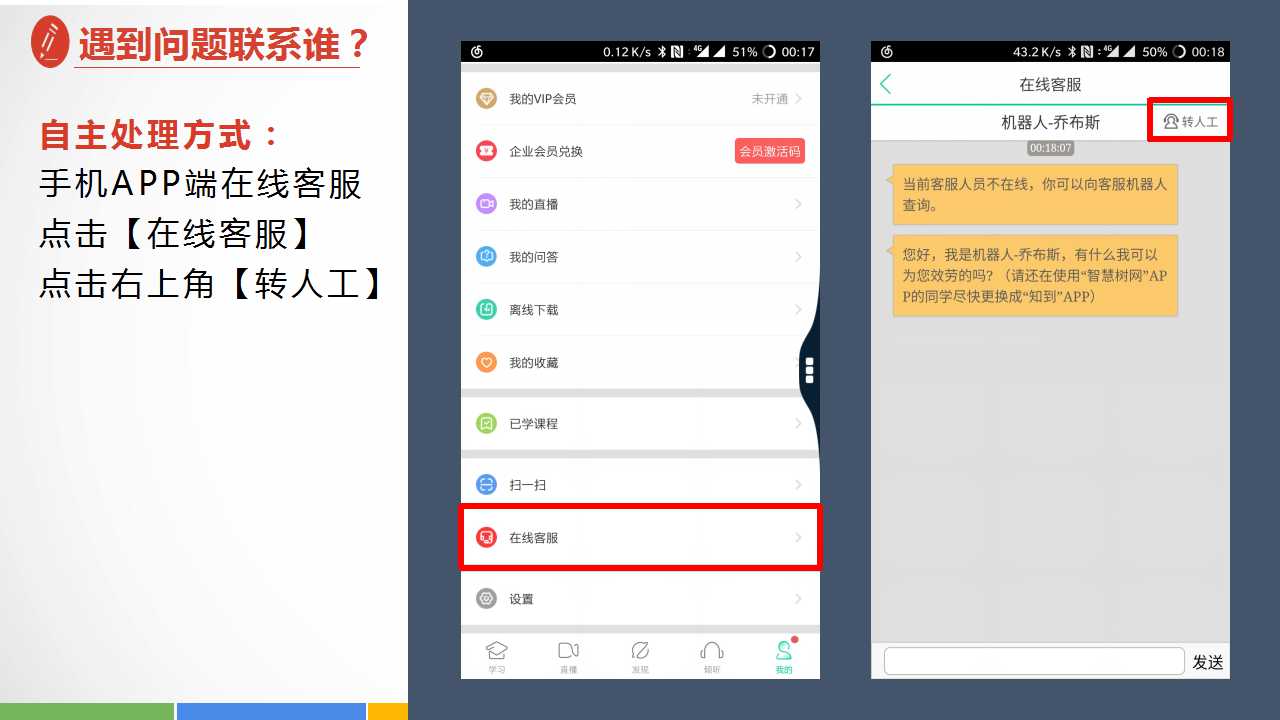 